BTEC Health and Social Care Bridging work Welcome to the HSC department. The specification aims to encourage students to develop an interest and understanding in health, early-years care and education, social care and issues affecting the health and social care sector. Students will develop skills that will enable them to make an effective contribution to the care sector including skills of research, evaluation and problem-solving in a work related context. It also aims to prepare them for further study and training.! 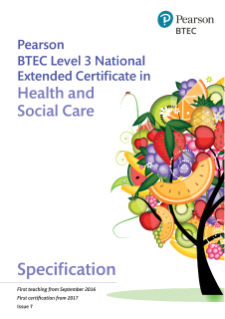 Specification link: PearsonBTEC Nationals Health and Social Care (2016)BTEC Nationals | Health and Social Care (2016) | Pearson qualificationsYou are expected to complete all of this booklet. You can also type the work if you prefer (although hand written is just fine)  Contact:  Mrs O’Keeffe s.okeeffe@bishopwalsh.net BTEC Health and Social Care What will you study? Things to watch  (6) Health and Social Care BTEC National Unit 1 PIES Growth and Development across the Life Stages - YouTube(6) Factors That Influence the Growth and Development of a Child - YouTube (6) Unit 1: Human lifespan development - Genetic, Environment, Social factors (H&SC BTEC Level 3) - YouTube The Secret Life of 4 Year Olds | Channel 4 (6) Fixing the health and social care crisis | Anastasia Perysinakis | TEDxQueensUniversityBelfast - YouTube BBC One - Panorama, Crisis in Care - Part One: Who Cares Things to listen to Ethics podcast Player FM - Internet Radio Done Right Nurse talks Player FM - Internet Radio Done Right Let’s talk about care Player FM - Internet Radio Done RightCommunication in Health and Social Care Player FM - Internet Radio Done RightBTEC Health and Social Care BTEC Health and Social Care BTEC Health and Social Care Care based values The care value base offers guidance, and sets standards, in three main areas of health and social care: Fostering (which means supporting and encouraging) equality and diversity Fostering people's rights and responsibilities Maintaining confidentiality of information.(6) The Fundamental Shift to Value-Based Care - YouTube Identify and explain the care based values __________________________________________________________________________________________________________________________________________________________________________________________________________________________________________________________________________________________________________________________________________________________________________________________________________________________________________________________________________________________________________________________________________________________________________________________________________________________________________________________________________________________________________________________________________________________________________________________________________________________________________________________________________________________________________________________________________________________________________________________________________________________________________________________________________________________________________________________________________________________________________________________________________________________________________________________________________________________________________________________________________________________________________________________________________________________________________________________________________________________________________	BTEC Health and Social Care Life stagesRole Key medical and non-medical responsibilities Doctors and specialist doctorsNursesMidwivesHealthcare assistants Occupational therapistsRole Key responsibilities, skills, qualities and tasksCare managersCare assistants Social workersYouth workers Support workersLife stageKey physical, intellectual, emotional and social changes Infancy (0-2)Early childhood (3-8)Adolescence (9-18)Early adulthood (19-45)Middle adulthood (46-65)Later adulthood (65+)